Front Till & Back Office New Customer Training Guide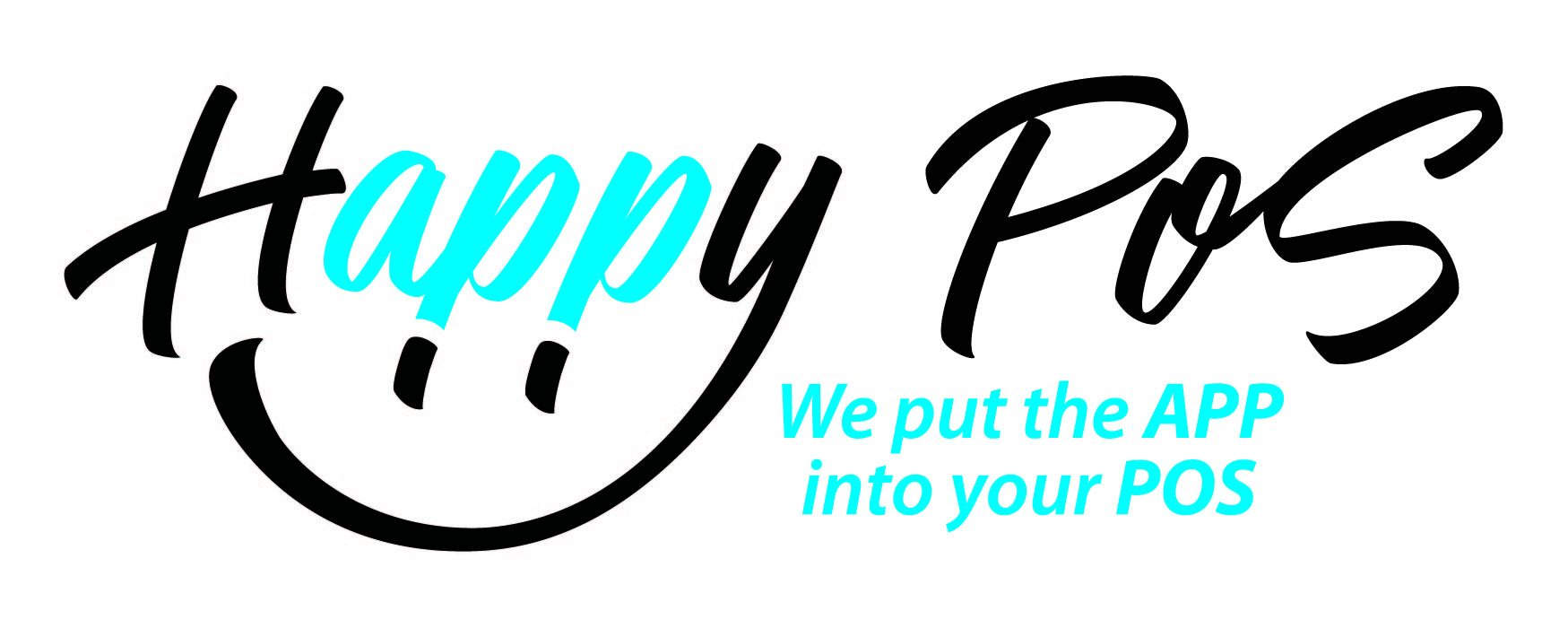 Vers 2.18Welcome to the All New Till AppTill allocation should only need to ever be done once

1st Select the location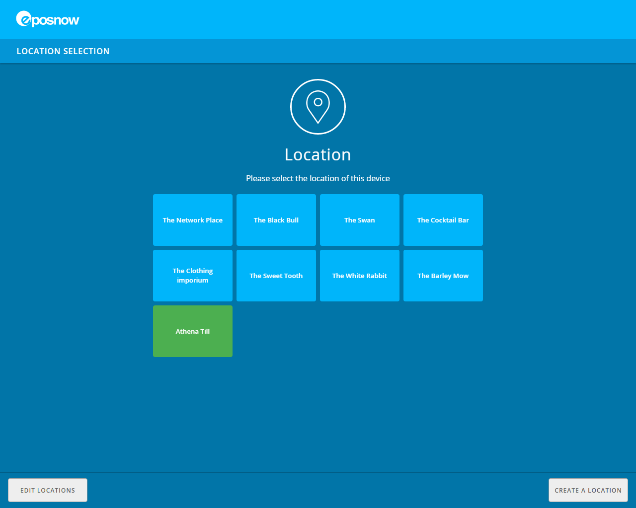 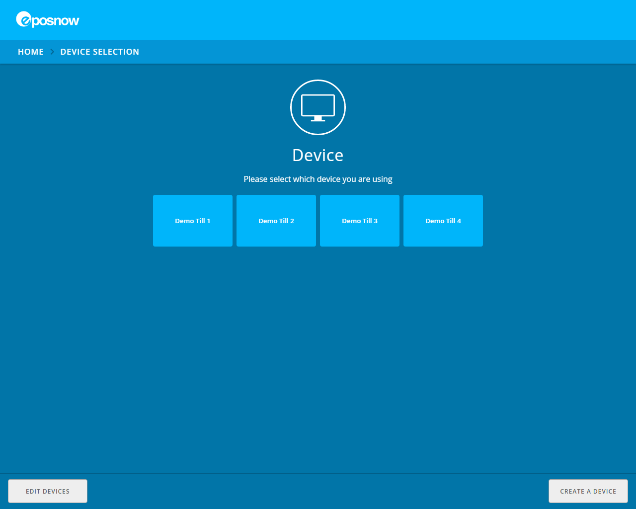 2nd Select the device to be used on the till your working onThe next screen is the Clocking in/out and login screen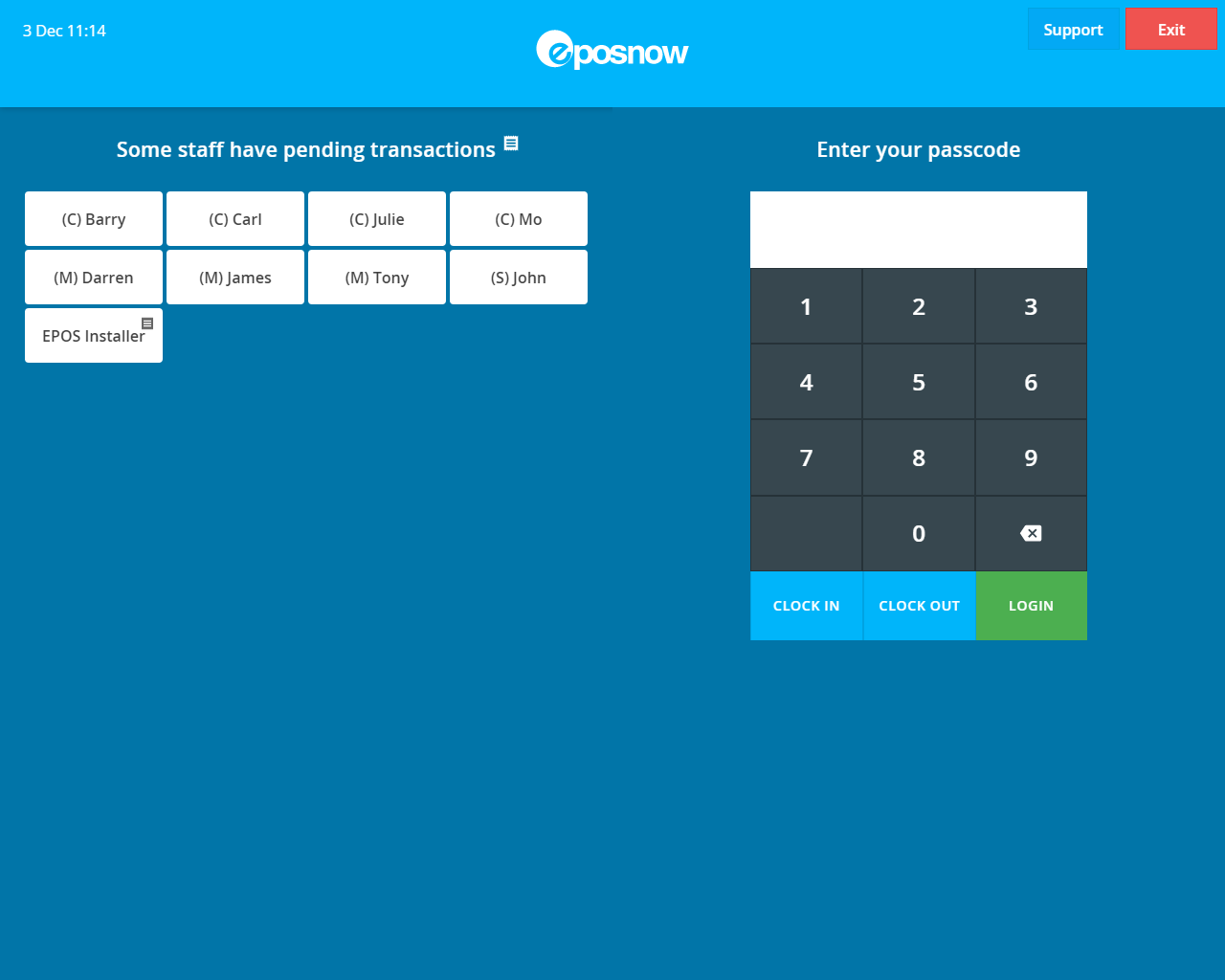 1st to clock in/out if using the till to track Hours worked, each staff member needs to select their name enter their pin number and tap ‘CLOCK IN’ at the bottom of the number keypad.
At the end of the shift each member of staff needs to press ‘CLOCK OUT’ in the same way.
 
Clocked In Screen				Clocked Out screen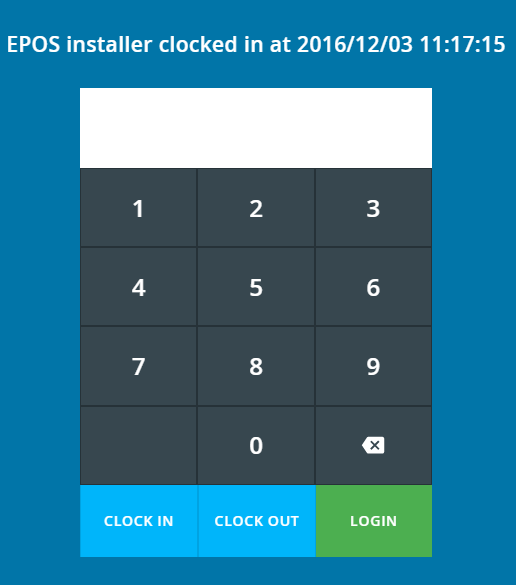 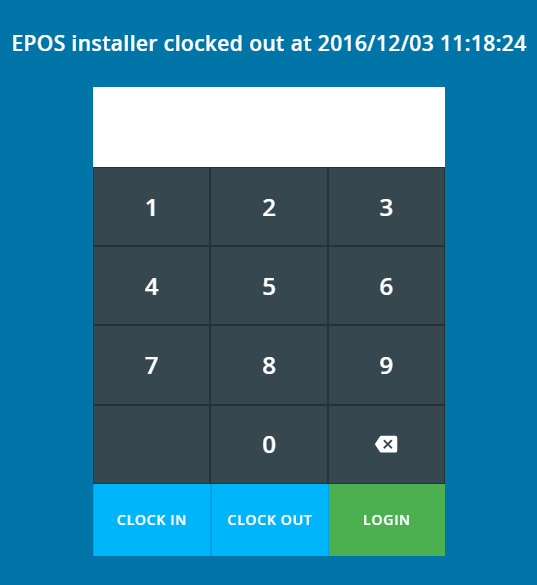 Swipe cards are also available to make logging into the till quicker, if a reader has been purchased
If there is a swipe card reader the member of staff swipes their card and the till will log them inIf there is no swipe card reader the staff member selects their name enters their pin number and taps LOGIN, the screen below is an example of what the staff member will see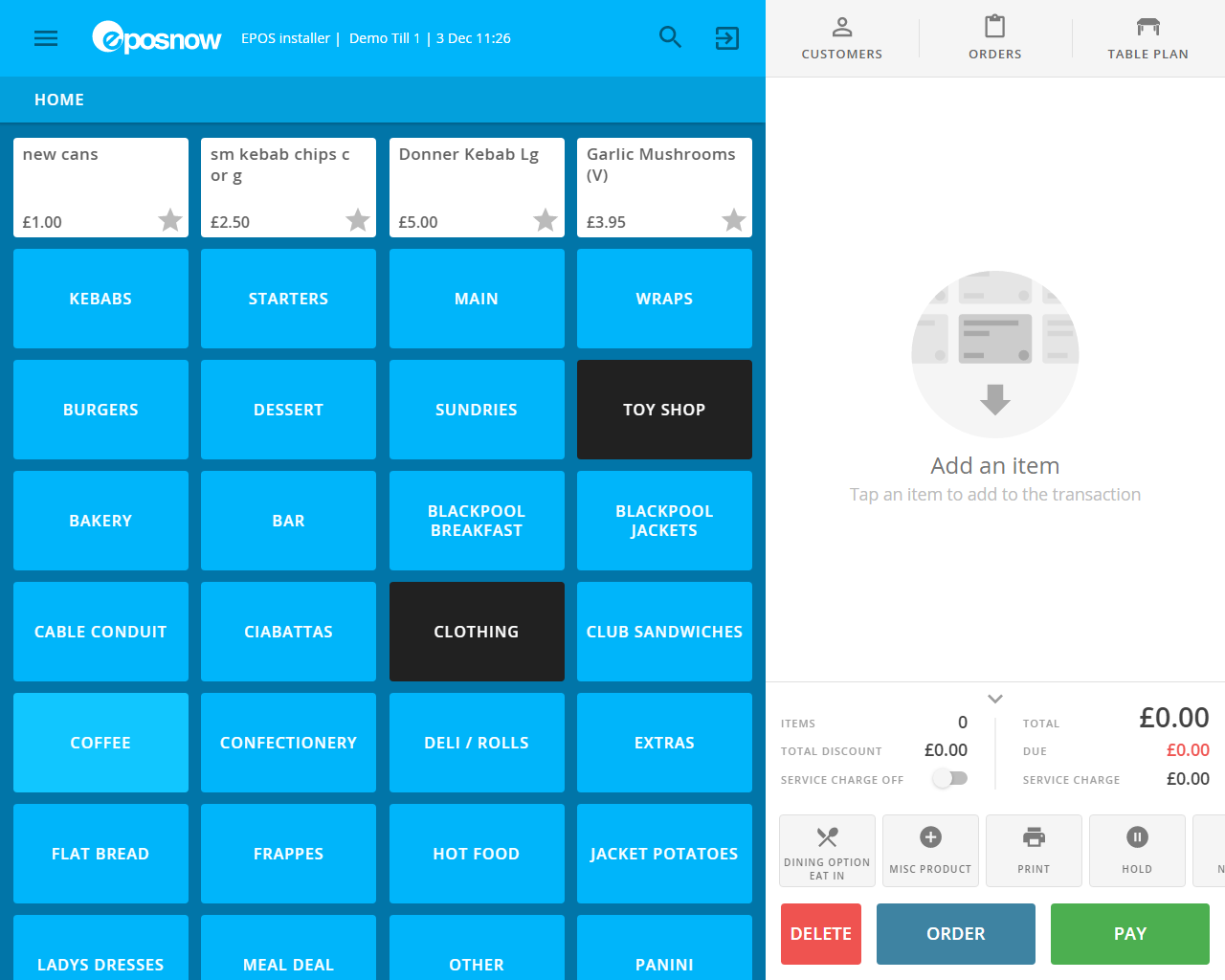 Admin BarStaff Member who is logged inTill NameDate and TimeSearch box to find productsLog out ButtonCustomer Data Base (not accessible in offline modeHeld / Ordered / Pending / Complete transactionsTable Plan if installedCategory’s (Blue) Products (White) area (Button and  Text Size can be Changed in Admin)The Customers BasketAction Panel (adjustable in Admin from 1 to 2 rows)Pay Panel 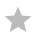 Any buttons with a         is a ‘Best Seller’ product, which would have been set in the back office
In the ‘action panel’ the small down arrow will allow you to minimise this area, in here you can see a running total, any discount amount and service charge if there is one.When items are added to the basket, they are added to the bottom of the list, NOT the topAdding an item to the basketFind desired category, tap it, then find the product and tap it, it’s then added to the basketIf a barcode scanner is attached scan the barcode and the item will be addedUsing the search option, you can search by name or barcode (if the barcode won’t scan)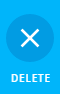 Deleting an item from the basket (if allowed)Select the item in the basket to be deleted (Voided) and tap the  	 button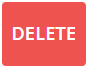 To delete the entire basket, tap the 	            button in at the bottom of the screenIf the delete button is missing from the item or grey at the bottom of the till, you are not authorised to do that action and will need to get a colleague with the right access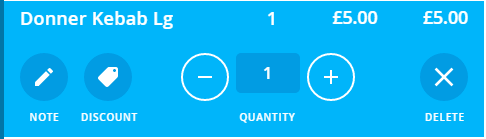 To add a note to a product, tap the note button. There can be prepared buttons listed to save time typingTo add a discount, tap the discount button (individual item discount)To change quantities of a product use the + or – buttons or tap in the number box and enter the amount on the popup keypad, if a minus number is selected this will become a refund.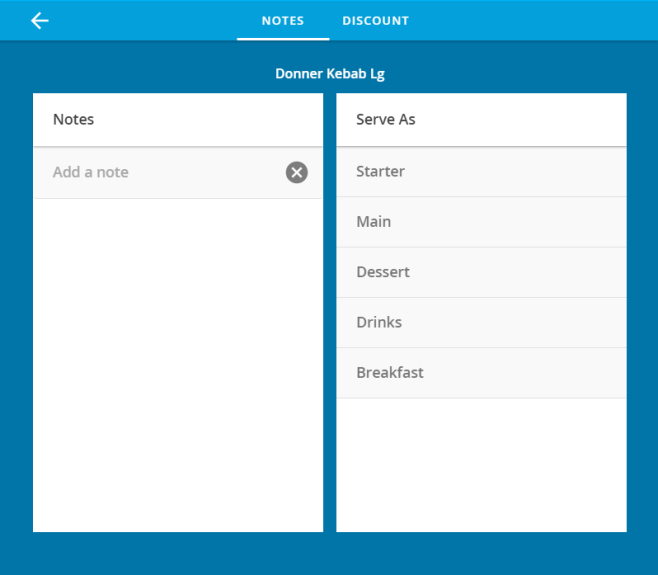 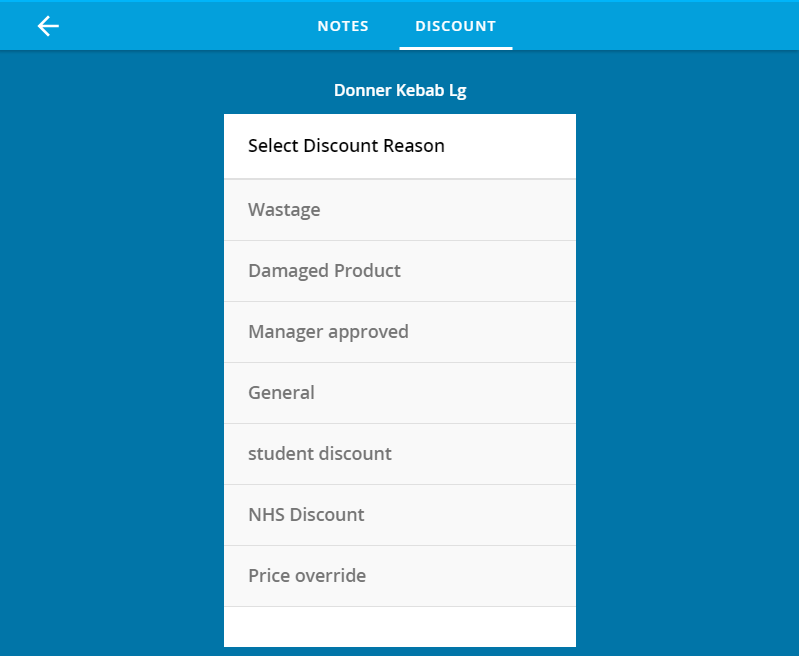 Using the Back Arrow in both notes and discounts will stop the operation.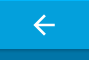 Take PaymentTo progress with a transaction, press the PAY button at the bottom of the screen Please note the buttons at the bottom of the screen may vary depending on installed apps i.e. the ORDER button in the example may say HOLD if the table planner is not installedOnce the Pay button is pressed the screen on the left will change to the payment screen This screen has multiple functions available See Screen Shot 1To take a cash payment enter the amount given or use the tender amounts on the right of the panel, the bottom amount will always round up to the nearest pound from the total, if the exact money is given then press CASHTo pay by credit or debit card process the transaction through the PDQ (card machine) and once completed and authorised, select the relevant button to complete the transactionThe SHOW TENDERS button at the top will show what money has been processed if more than 1 payment method has been used See Screen shot 2Once the transaction is complete if any change is needed you will see this select confirm to complete See Screen Shot 3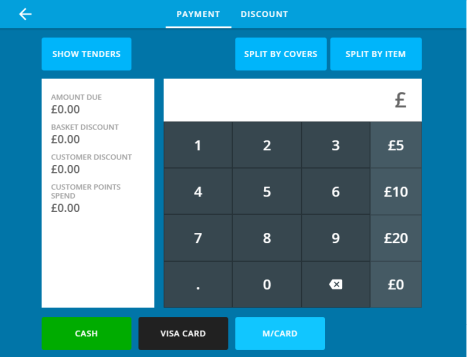 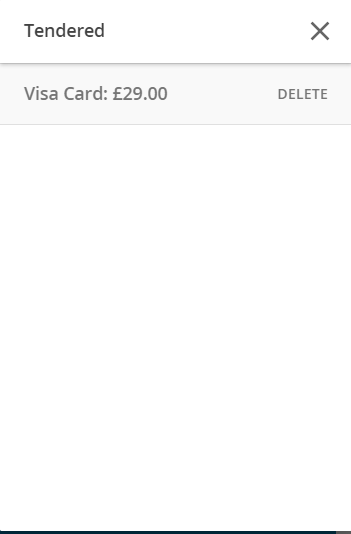 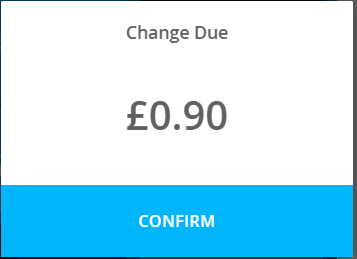 Screen shot 1                                     Screen shot2		                 Screen shot 3To place a Transaction on HOLDAt the bottom of the customers basket in the action bar use or if the table planner is not installed the blue button next to PAY will say HOLD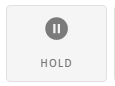 To retrieve a held basket use the  button, to be covered later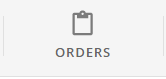 Split by CoversSplit by Covers allows you to split the bill by however many people (Covers) you need i.e. half and half, select how many covers are needed and the screen will look like this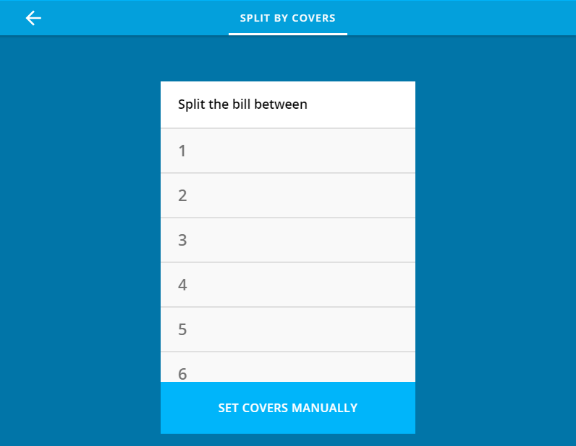 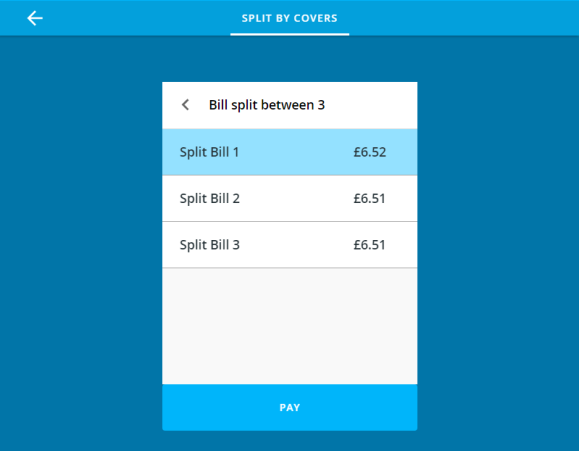 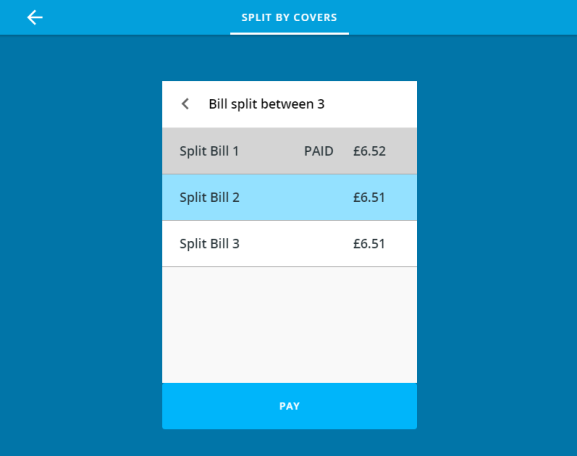 This screen show that the Split Bill 1 has been paid and the other 2 still need to be paid, each payment will produce its own receipt if turned on.Split by ItemSplit by Item allows you to create separate bills if customers only want to pay for what they ordered. To do this highlight the bill needed or + to add more bills. Bill 1 is selected here, to add items from the right hand side tap them and they will move to that bill and be removed from the basket area so that they cannot be selected more than once.
Once all the items have been allocated, they will then show up on the right hand side of the screen. At this point make sure you select SAVE. Above Bill 1 you will be prompted that the bill has been split and can be found in ORDERS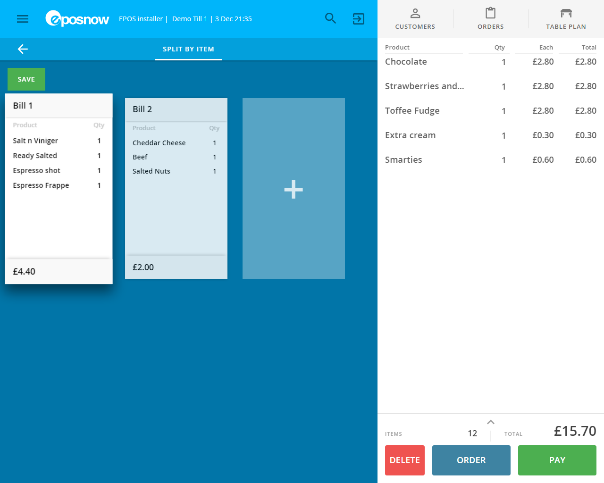 To retrieve held bills, select ORDERS and select HELD and the held bills will have the same date and time, 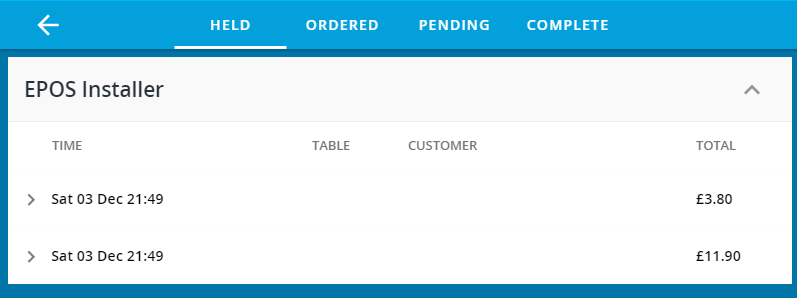 Tap the arrow next to the bill you want to pay and it will open to show all the items on that bill, at this point you can UNHOLD or DELETE (VOID) the bill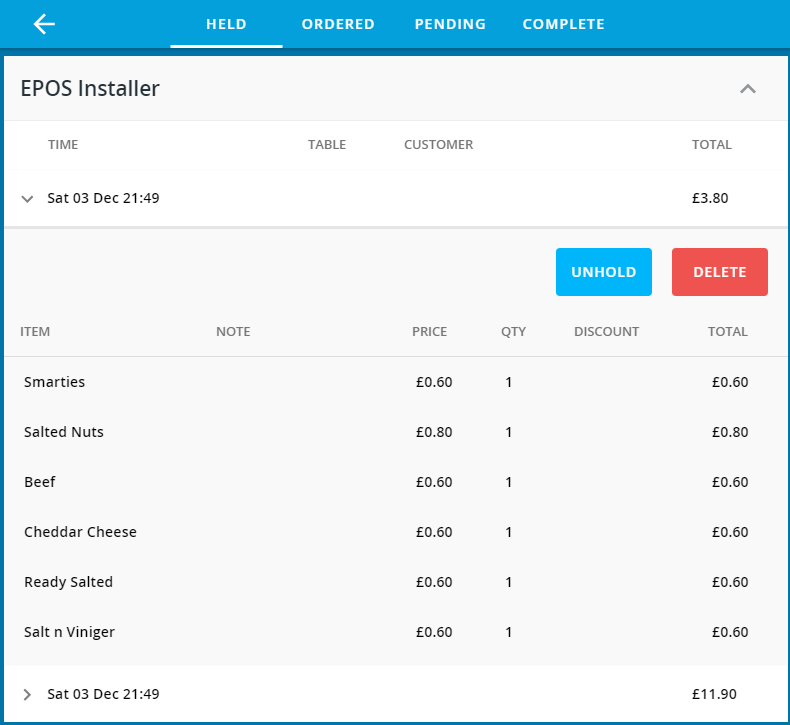 Select UNHOLD and that part of the bill will return to the basket area complete payment as aboveRepeat until all bills are paid.Customer RefundsMake sure the correct Refund Reason is selected to prevent the return going back into stock if it’s not meant toA manual refundSelect your product Change the quantity to minus 1 or however many to be refundedSelect a refund reasonSelect Refund at the bottomProcess the refund The till will print 2 receiptsThe 1st needs the customers details for the cashier to keep in the tillThe 2nd receipt is for the customer as proof of the refundRefund Policy OptionFirstly a refund policy must have been setup in the back officeBack office>>Setup>>Company>>ReceiptsMake sure refund policy is setup to allow a barcode to be printed at the bottom of the receipt To refund through the till enter or scan the Bar code and complete the refundRefund during a period when the till was opened but not closed Go to ORDERS Button Go to Completed and find the transaction and complete the refundAnd again 2 receiptsTo customise the reasons go to Back office>>Setup>>Company>>Refund Reasons>>Add Refund Reason>>Enter a description for the refundReturn to Stock only needs to be checked if the item can be returned to stock if this is checked when the code is used the item will be automatically added back into stockIf the item has a different price follow the same process and if there is any moneys to pay take payment or refund if needed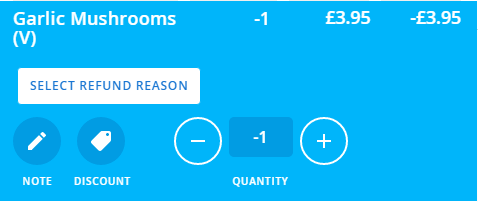 Credit Notes Make sure Credit Notes App is installed from the back office. In the Appstore search for Credit Notes and installSelect the item to be returned (or scan the barcode on the returned receipt)Select the reason whyPress Refund optionPress Credit and a pop up box will ask what type of customer 
The customer will receive 3 receipts, the 3rd is a credit note bar code to makes it easy to find the refunded amount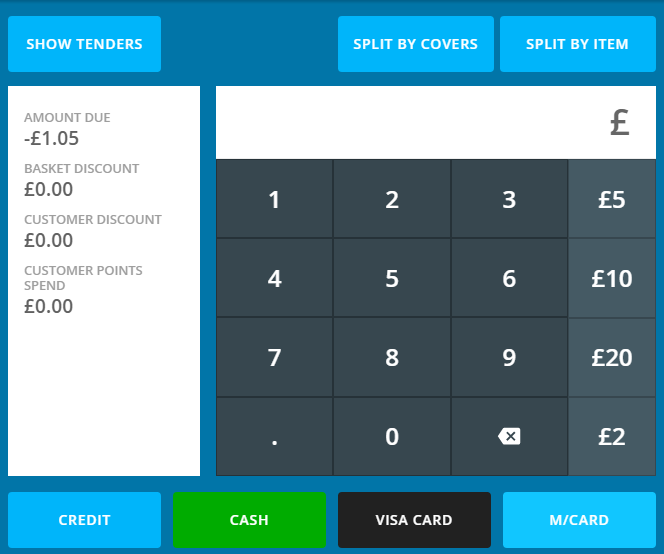 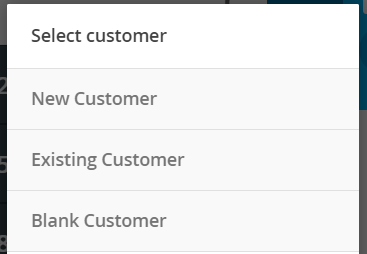 CUSTOMERSThis button allows you to manage and add to your customer data base, manage credit limits, view invoices and get directions via Google Maps 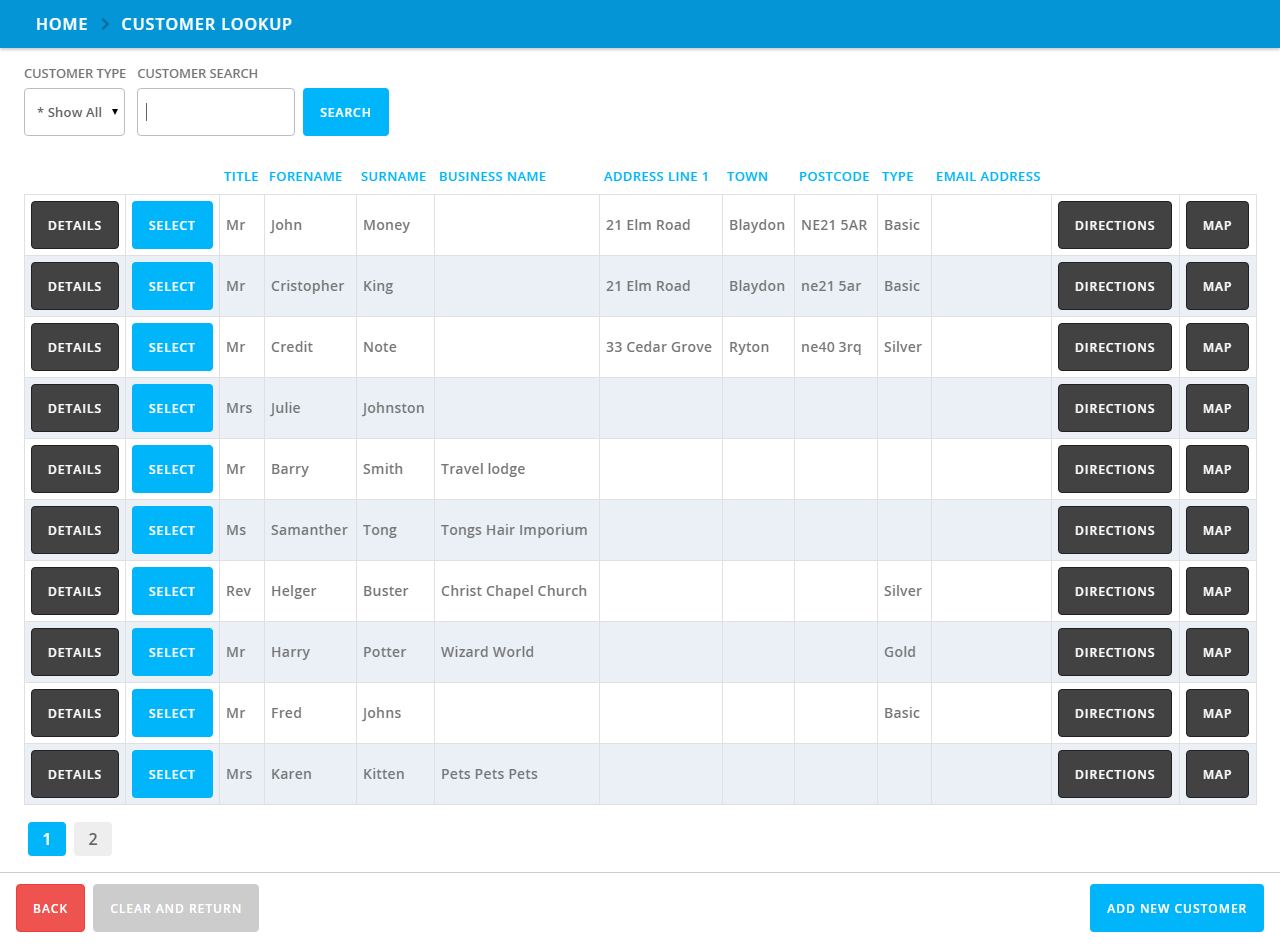 TABLE PLAN (Back Office Setup)To setup or amend a table plan this has to be done through the Back OfficeIn the Back Office go toSetupLocations and DevicesScroll to the correct Location and select edit Table Plan 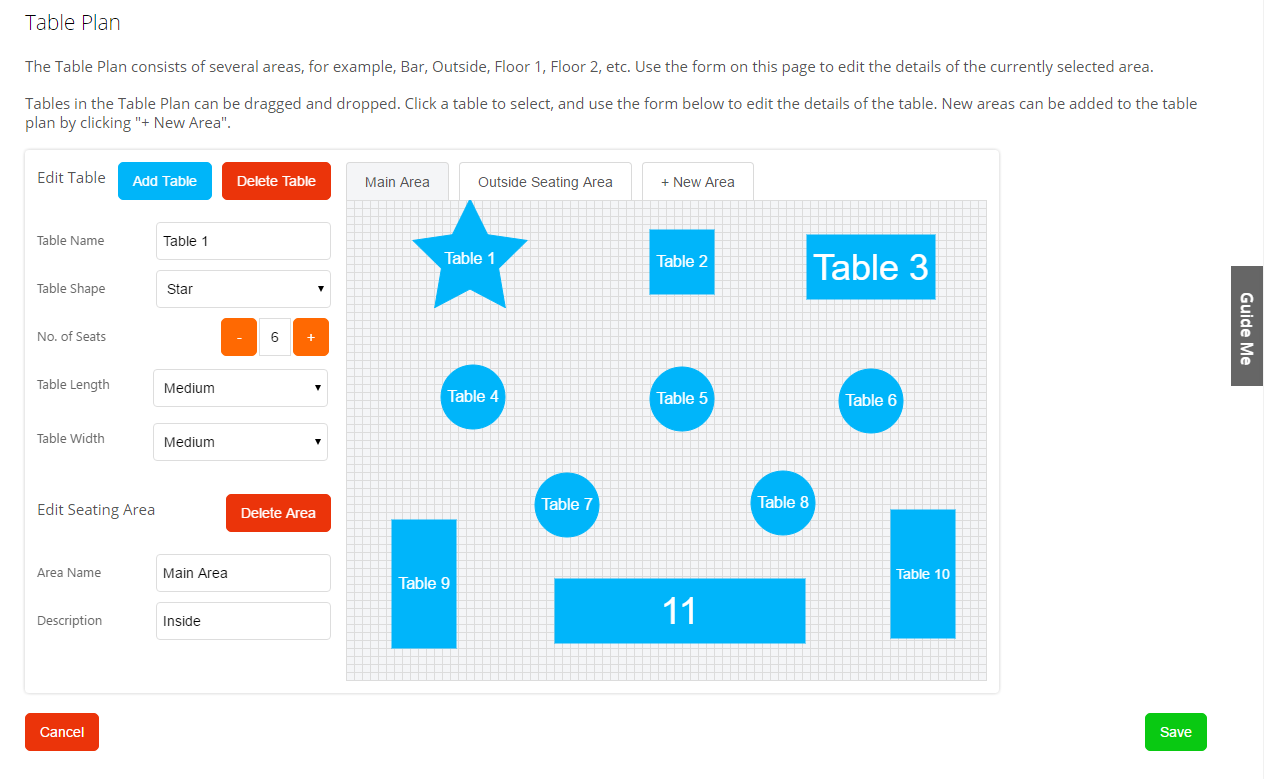 To add a table select Add Table, to delete a table select delete tableThe tables can be moved around as you want by clicking and dragging the tableTo change the table name, enter it in the table name boxTo change the table shape, select it from the table shape drop down boxTo change the number of seats (covers) adjust this in No. of seatsTable length and width determine the size of the tableIf you use the custom option, the minimum is 40 and the maximum size is 250To add a new seating area, use the +New Area tab at the topTo rename the area use the edit seating are at the bottommake sure you press save button to save any changes Setup>> Company >> Company Details >> make sure the Set Covers on Table Plan tick box is ticked and press save at the bottomTable Plan use on the TillTo add orders to the table there are 2 options Install Table Timer from the App Store to get the time to display the time in the active table
Option 1 Take the order then add it to the tableTake the order as normal through the till then at the top select the tableFrom the table planner screen select the table to add the order toIf you have activated the Service Stages section, you can also select the Cause from the drop down box to allow the system to monitor a customer’s waiting timeAdjust the number of covers as required and select OPEN TABLE at the bottom, then select ORDER to place the order on the table.If you need to add another order to the same table, follow the same process but when you select the active table in the action bar select ADD BILL TO TABLETo add orders to the existing tab select it from the table plan and select TAKE ORDER which will return you to the till front to allow more items to be ordered. Items that have already been ordered will have under the Product and WILL NOT BE RE-ORDERD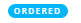 When you have taken the order on the till make sure you press ORDER and not PAY to allocate the order to the tablePLEASE NOTE: YOU CAN GO STRAIGHT TO TAKING A PAYMENT FROM THE TABLE PLAN SCREENOption 2 Select the table then add the orderFrom the main till screen select the TABLE PLAN at the top The table plan will open, pick the table to be allocatedADD THE SERVICE STAGE AND ADJUST THE COVERS THEN OPEN TABLE You will be taken back to the main till and you will see at the top it will say the table numberTake the order and use the ORDER button not the PAY button to place the orderMove from 1 table to anotherFrom the Till select TABLE PLAN and select the Table to MoveAt the bottom of the screen select then select the table to move 2 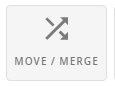 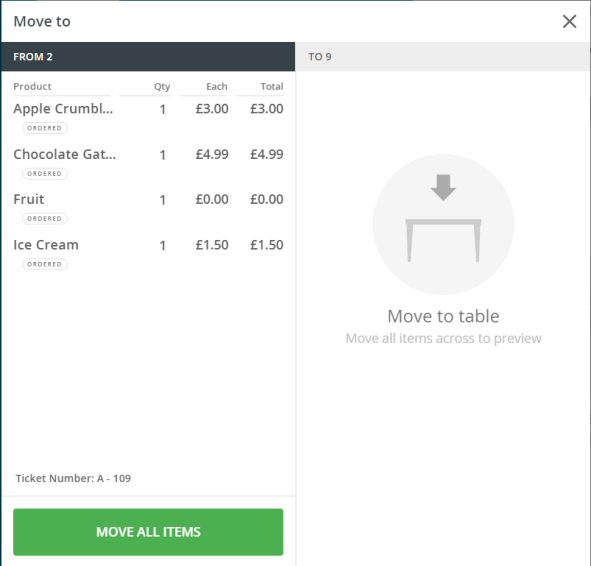 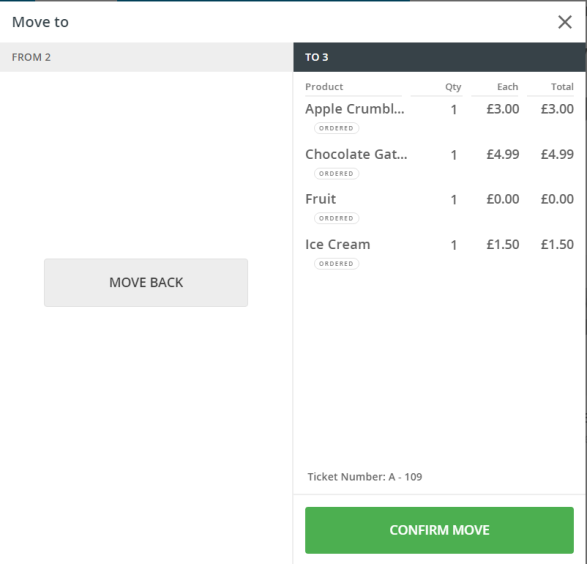 Select MOVE ALL ITEMS and then Select CONFERM MOVE and it will move on the planThe Order will NOT be placed again.Merge 2 tables togetherFrom the Till Select TABLE PLAN and select the Table to MergeAt the bottom of the screen selectthen select the table to merge with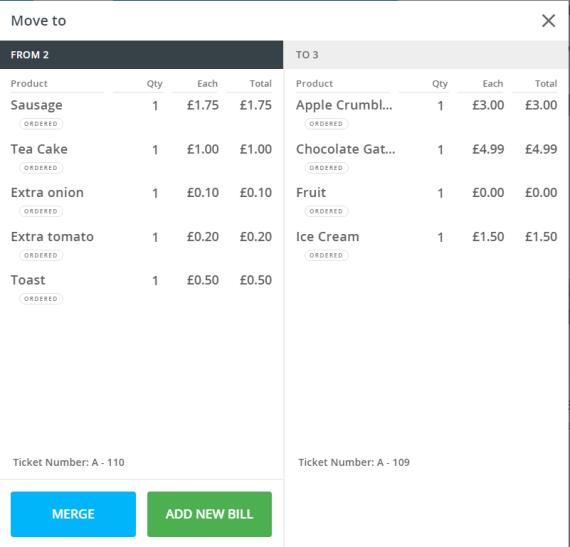 As you can see above you have the option to MERGE or ADD NEW BILLSplitting the bill can be done when the customer comes to pay as shown before.ORDERSWhen you press the ORDERS button at the top of the till you can view HELD, ORDERD, PENDING and COMPLETED transactions, all 4 sections work in the same way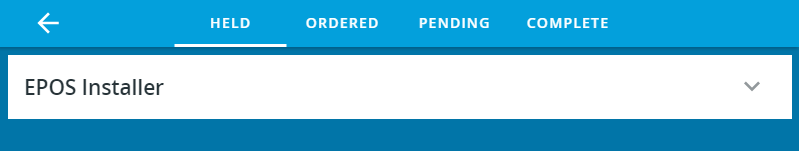 Pressing the down arrow will expand to show the transactions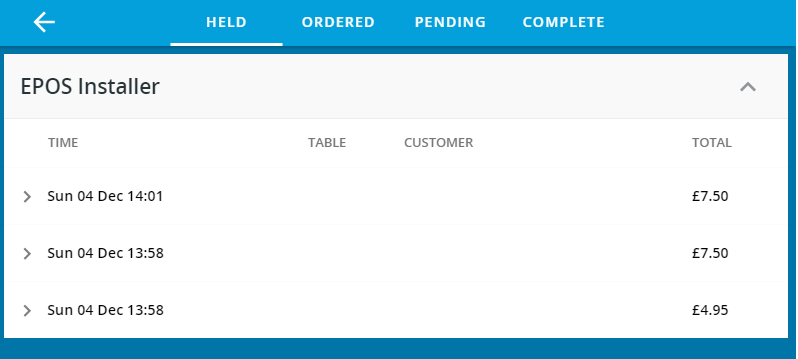 Selecting a transaction will open it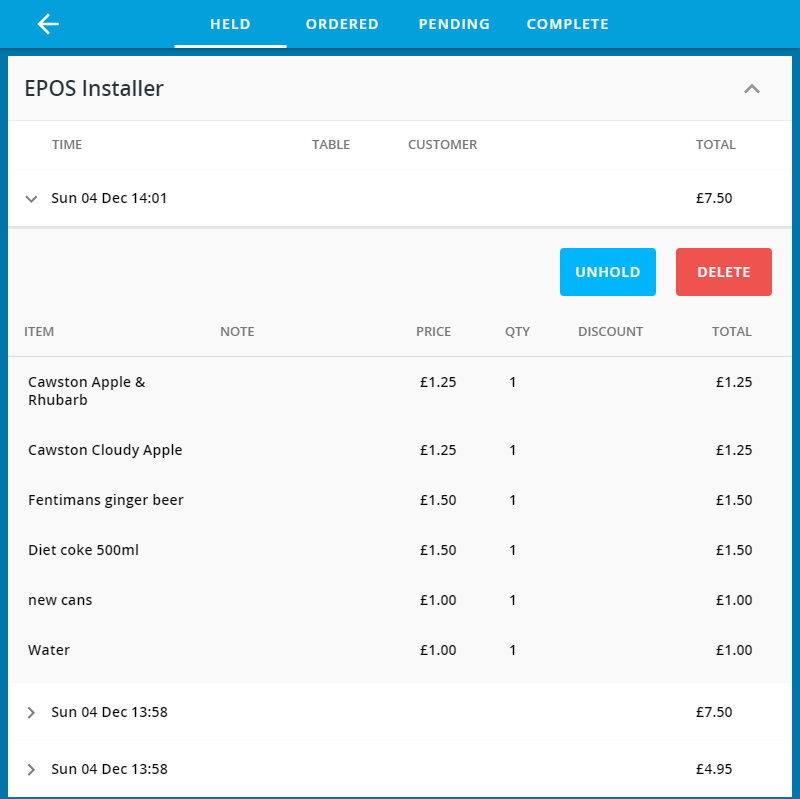 As you can see from above there are 2 options UNHOLD or DELETE (VOID)
If UNHOLD is selected the items are returned to the basket
If DELETE is selected the items can be deleted (if allowed) you will be prompted if you are not allowedTo access the ADMIN BAR press  depending on your access rights will determine what you will see, the admin bar will be down the left hand side of the screen.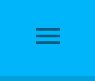 AdminWithin the admin tab you can Adjust the tills Float, access the back office (NOT RECOMMENDED ON THE TILL USE A LAPTOP OR PC)
Change the Till Location i.e. you have taken the till to another store.
Close the Till (Internet Access is needed to Close the Till)
Edit Table Plan (this is a back office process NOT RECOMMENDED ON THE TILL)
No Sale (open the cash draw without having to make a sale) also in the Action Panel of the Till
Petty Cash (if you are using the Float as a Petty Cash draw as well) also in the Action Panel of the TillPrintPrint CurrentThis will print a copy of whatever is in the customer’s basket at the time without any payments
Print Previous
This will print a copy of the last completed Receipt
Print Gift ReceiptThis will print a copy of the last completed Receipt without the monetary values being displayed
Print Historic This will allow you to print any receipt (Internet Connection Needed) it will show as a Copy StockStock Lookup -	This option allows you to search for stock per location 
Send/Add Stock -	This allows you to move stock from 1 location to another if you have more than 1 or to Receive Stock -	This shows you what stock has been moved whereStocktake (Search) -	Stock Take Search
 
Stocktake (List) -	Stock Take ListCloud Sync This updates the till to make sure any and all changes made in the back office are up to dateSettingsThis contains the controls to make the till customisableTILL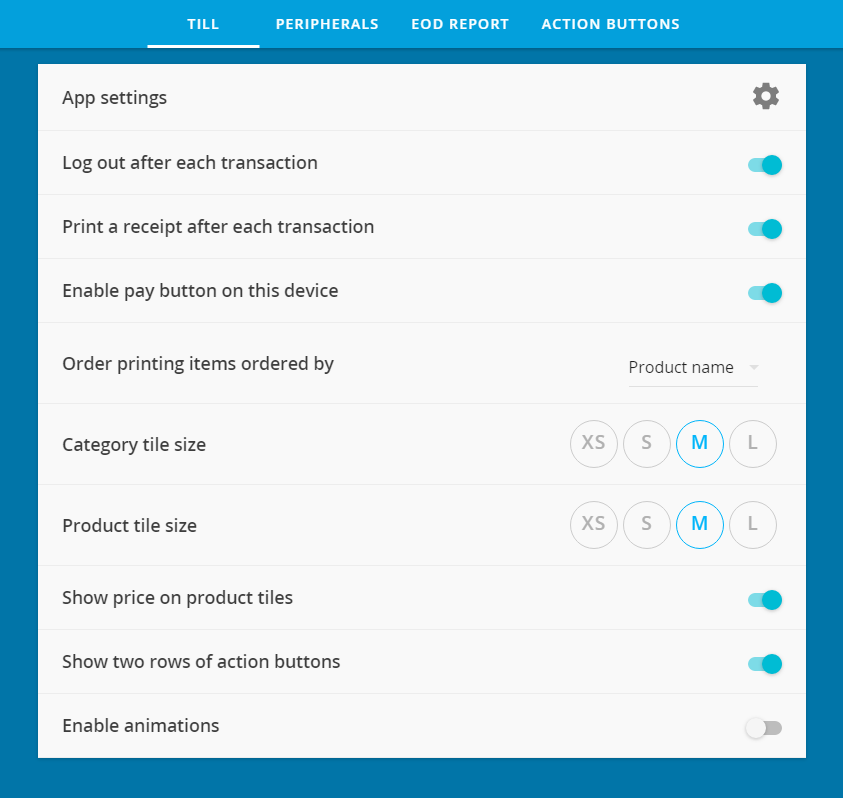 PERIPHERALS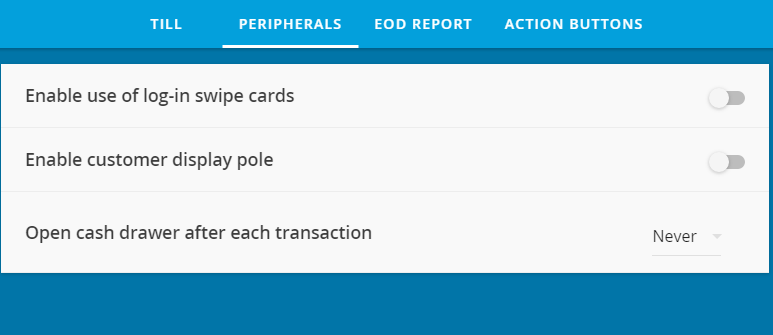 EOD REPORT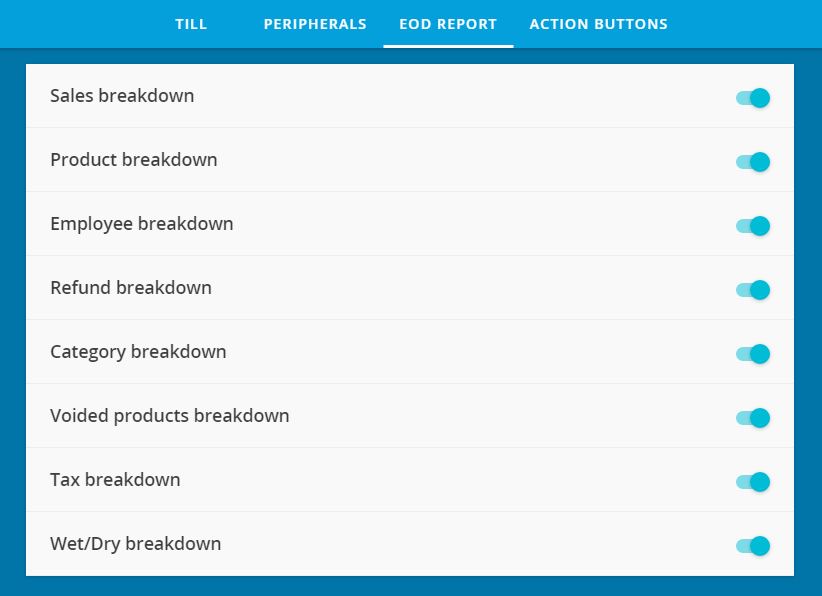 ACTION BUTTONS (if apps installed)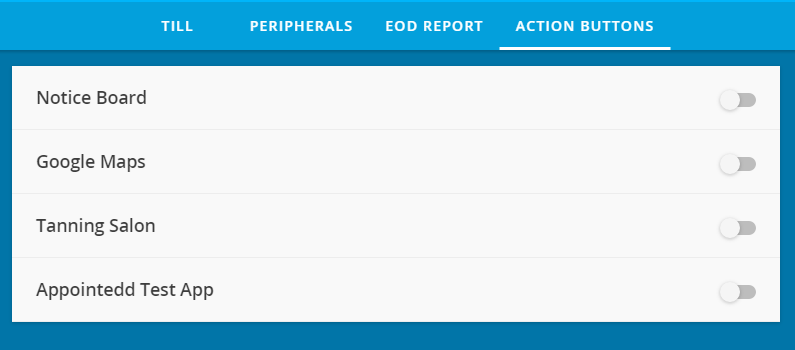 Turning these on will give you access to the Apps via the Action Panel on the TillAppsHere you will find any installed apps INDEXPage 2 - 2	Software overview and Locations and DevicesPage 3 - 3	Overview of the menu Structure in the Back officePage 4 - 4	Locations and Devices, Staff and RolesPage 5 - 5	CategoriesPage 6 - 6	ProductsPage 7 - 7	Popup Alerts, Variants & SizesPage 8 - 8	Multiple Choice Products, Misc ProductsPage 9 - 9	Promotions, Multiple Choice NotesPage 10 - 12	Master ProductsPage 13 - 13	Stock Control, Add stock when it arrives, Stock MovementPage 14		Add new stock no Purchase OrderPage 15		Stock Lookup from TillPage 16		Add Customer via Back Office / Customer Type and Discount / Customer Specific PricesPage 17		Customer Credits / Customer Limit / Customer Reports / Customer InvoicesPage 18		Customer Loyalty / Customer Loyalty Card	(Loyalty App)Page 19		ReportsPage 20 - 22	CorporateSoftwareGoogle Chrome or Safari Browserwww.eposnowhq.comLeft hand side is the navigation barThe right hand side will show the dashboardSetup tab allows the setup of your accountManagement tab allows you to add and manage your infoReporting tab is for all the types of reportsTill will allow the till to be loaded (no advised if Till is live)Support tab gives online support and allows a ticket to be raisedCheck in the support tab to vote for new optionsSETUPCompanyLocationsBankingRestore DataManagementProductsStock ControlStaffCustomersReportsDashboardTransactionsSalesStockCustomerBankingAccountingAuditingScheduled EmailsTill	Takes you to the Till in offline modeSupportFaqsFeature VoteSubmit TicketVideosContact UsPrinter setupSearchRemote SupportWeb Store	Takes you to the Epos Now Internet StoreApps		Shows all installed apps and allows access to the App StoreGuide Me	Opens the Guide me section under developmentLocations and DevicesBack officeSetupLocations (IF LOCATION AREA IS AVAILABLE THE CORPORATE MODULE IS INSTALLED)Locations and DevicesAdd Location from the top right or edit if you need to change detailsShow Devices allows you to see what devices are allocated to what Location as well as un- assign the device if you need to move it to a new location.You can add as many locations as you like but you can only use as many devices as you have licences forStaff Back OfficeManagement tabStaffStaff will show all staff roles Locations and their roles Hourly rate password and swipe card if fittedTo add a new staff member use Add Staff at the top rightRolesBack OfficeSetupStaffRolesAdd Role at the top right to allow new RolesTo Clock in from the till select member of staff enter there in and click clock/out as neededTo amend a clock in time go toBack office Management StaffHoursAmend accordingly by selecting edit on the left of the nameClock in Type allows for different types of clocking in relevant to wagesTo edit or add a Clocking in Type go to back office, setup, company, clocking typeTo generate a report ref to hours workedBack officeReportsAccountingPayrollChoose relevant dates  To log in to use the Till Front select the member of staff enter pin login or swipe cardCategoriesTry to arrange the Categories into a logical orderThis is all done via the back officeManagement ProductsCategoriesAdd Category or edit if neededWhen adding a new Category use the Order printer / Display to allocate which printer use the course option to arrange ‘starters, mains, desserts’ on the order printerWet / dry is for reporting i.e. HOT Drinks are Dry because they are stored in the Dry Store.Nominal Code is used for Sage or Zero integration if needed.Show on till allows the Category on the till i.e. master products don’t show on the tillSub – Categories are added in the same way but the Parent Category needs to be selected and the reporting categories is for reportsProductsMake sure you add the Categories firstAdding a single unit productBack officeManagement ProductsAdd New ProductName the Product show on tillDescription shows on the receiptEnter the cost price ex or inc VATEnter Selling Price inc / ex vatVAT rateThe Margin will be automatically worked out or you can adjust it and it will change the selling priceYou can also add a Take away price if neededRRP price is OptionalAdd a bar code if needed by typing or scanning itTick Generate bar code if you don’t have one and need oneEnter the Category where the product will live Enter the brand if needed (for reporting) other uses as wellEnter the Supplier if needed for re-ordering though the Epos Now SystemEnter Product Order Code if needed for SuppliersEnter Article Code if exporting reports to Sage / ZeroIgnore unit and volume of sale as this item is being sold as a whole itemEnter the button colour if neededEnter Popup Note / Multiple Choice Note if neededEnter any other options needed Check or un-check sell on till if neededEnter how many units you have make sure this is divided by the number of locations your adding toActivate the item if needed by using the option Add Stock at the selected LocationPick which location it’s to be added to or all if all sites are going to stock itPick the member of staff who is adding the item of stockSelect Add or Add Another IF YOU ARE ADDING A SERVICE THIS WILL NOT NEED TO BE ACTIVATEDTo view the stock go to:Back OfficeStockStock LevelsIf this product is going to be part of a master product see the master product sectionPopup AlertsBack OfficeManagementProductsPopup AlertsAdd popup NoteAdd Name for the Popup NoteAdd the message you want to pop up such as “Have you checked age verification”Tick if the popup note is only to be displayed once per transactionAdd or Add AnotherGo back into products or if needed for a full category add to that insteadTill the box at the top Show Till detailsFind the product you want to add the popup note to and select EditUnder popup note from the dropdown tab add the popup note you wantVariants & Sizes (if Fashion module activated)Step 1 Create your product and add it to the till as normalStep 2Back OfficeManagementProductsVariants & SizesGive name and click AddUnder the add Items input each size or variant needed pressing Add after each oneOnce completed Press SaveStep 3In the back office go back to Products find the product you want the variant / size to be added to Select Advanced and scroll to Product MatrixSelect the variant / sixe from the drop down box next to Create all possible VariantsCheck or uncheck Auto Generate Barcodes as neededCheck or uncheck Disable Sub-Category Creation, if this is un checked  then a category will be created with the name of the product and all the product variants / sizes will be addedIf Disable Sub-Category Creation is checked then no Category will be created just the different variants / sizes.Also in this section you can generate just 1 variants / sizes by using Create single VariantThe 3rd box will allow different colours of the Variant to be createdTo add edit or remove Colours go to Back office >> Management >> Products >> Colours >>  Add Colour or Edit ColourYOU CAN EATHER CREAT THE VARIANT OR THE PRODUCT  FIRSTNEW APP RAPID EDIT works like a spread sheetMultiple Choice ProductsBack OfficeManagementProductsMultiple Choice ProductsAdd a Multiple Choice Product GroupGive the Product Group a nameA descriptionAnd then in the lower section we need to pick what is being added to the groupThese are products already in the product sectionAdd the relevant additional price if there is oneTo add this to your Product go toBack OfficeManagementProducts >> ProductsFind the Product that the Multiple Choice Product is to be added to and selectAdvancedScroll down to Multiple Choice ProductsAdd as many multiple products as you needed you can state which displays 1st / 2nd /3rdTHIS CAN ONLY BE ADDED TO PRODUCTS AND NOT CATAGORYSMisc Products Back OfficeManagementProductsMisc ProductsAdd or edit as neededThese products will show on the till when Misc Products under Products is selected
for quick entry of the Misc Product nameAdd the relevant VAT rate They Report in the Back Office >> Reports tab >> Sales >> Misc Products PromotionsBack OfficeManagementProductsPromotionsAdd or Edit PromotionName the Promotion for the tillGive it a description for reportingLocation area is only available if you have the Corporate Module addedFill in the details of the Promotion as requiredIn the box at the bottom you can add Products and Category’s to the promotion depending on the promotion being setupIf you want points in a promotion you will need to purchase the Loyalty appMultiple Choice NotesBack OfficeManagementProductsMultiple Choice NotesAdd or edit Multiple Choice NoteIf adding give the note a nameDecide if it’s going to popup by default or notAdd each option for the noteSelect Save Multiple choice Notes can only be added to productsIn the Back OfficeManagementProductsAdd or edit and in the multiple choice notes box select the multiple choice note needed.MASTER PRODUCTS CREATION PROCESS (for stock  monitoring & ordering)Possible Category / Products flow chart ExampleCategory 	MP/Master Products
			MP/Draughts
			MP/Wines
			MP/Bottled _Beer
			MP/Spirits
			MP/WWProducts	MP/DR - Guinness	=	MP = Master Product	DR = Draught 
MP/DR - Grolsch	=	MP = Master product	DR = Draught
MP/SP - Vodka		=	MP = Master Product	SP = Spirits
MP/SP – Whisky	=	MP = Master Product	SP = Spirits
MP/WW - Chardonnay	=	MP = Master Products	WW = White Wine
MP/RDW - Melot	=	MP = Master product	RDW = Red Wine
MP/RSW - Blossomhill	=	MP = Master Product	RSW = Rose WineThere may be an issue where you have Red White and Rose wines make sure when picking The product names you can tell the difference i.e. RW could mean Red or RoseSTEP 1	 Create Till ButtonManagement ProductsProducts Add Product Name (as you want it on the Till)Description auto fill can be changedSale Price Inc. vat Category for reportingBrand / Supplier / Product Group / Popup Note / Multiple Choice Note (Optional)Button Colour is for the Till (Optional)Size (or Variant)If a value is selected, one of this product will be created for each of the possible variantAuto Generate Barcode for Variant (Optional) Till Order (Leave Blank for Alphabetical or 1 is First 2 second and so on)check Sell on Till do not add Stock Add  or Add Another if another is neededSTEP 2	Creating a Master Product CategoryManagement Products CategoriesAdd CategoryName E.g. MP/SP - Vodka (it’s advisable to have a main master category i.e. MP / Master Products)Pick Parent / Reporting Category as needed  -this will help running reportsOrder Printer / Display 	not neededCourse is needed only for reporting purposesWet / DryButton Colour and Till Order are not neededNominal Code: (Used for accounting purposes)Show on Till needs to unchecked as this will not show on the tillPopup Note not needed for mast product categoryClick Add or Add another if another Category is needed. STEP 3	 Create a Master Product 	(the important fields are as below)Back OfficeManagement ProductsProducts Add ProductName *Description auto fill can be changedProduct Type if needed, if selected more options may need to be filled inCost Price ex vatSale Price Inc. vat **Margin will be calculated for if both cost and sales are input Optional Fields >> Take Away/Delivery Tax Rate / Take Away/Delivery Price: (including Tax) >> Recommended Retail Price (RRP)>> Barcode: (Separate multiple Barcodes with a comma)Category for reportingBrand if neededSupplier if neededUnits of Sale *** Volume of Sale ****Not Needed Button Colour >> Popup Note >> Multiple Choice Note >> Product Colour >> Size or Variant >> Disable Colour and Variant Sub Category Creation >> Till OrderUncheck Auto Generate Barcode for Variants Uncheck Sell on TillEnter Stock amount to be added Selected Location to add the stock to from drop down boxSelect Staff Member adding Stock Select the Add or Add another Button if more are needed.* 	The Name for a Master Product will not show on the till but make sure it has meaning i.e.	MP/DR - San Miguel which means MP= Master Product / DR = Draught and name of product** 	Sales Price can be worked out by using the Margin field or taking the till sale price * units i.e. £3.00 per pint * 88 = £264***	Unit of Sales = Minimum measurement in which this product is used (e.g. half pints in a Keg)****	Volume of Sale: (Master Products only) Volume of 'Unit of Sale' in this product (e.g. 176 half pints in a keg)STEP 4 	Link the Till Button to the Master ProductManagementProductsProductsFind the Product you want, not the Master Product : example Coffee AdvancedScroll Down to Master Products Select the Master Product Category from the drop down listIn the second drop down box select the master product will auto populate with first optionIn Amount enter the amount to be removed from the master productIf you want to be warned of low stock on the right select advanced scroll to Stock Adjustment and enter the details required in Min / Max Stock tick Alerts if you want an email select a reason and staff member who is controlling the stock click AddTo make a button on the Till function as a Master Product when you’re selling the item as 1 of 1 Back OfficeManagementProductsFind the Product entry you want to useAdvancedScroll to Stock AdjustmentEnter the Current Stock AmountSet your min / max options Tick Alerts if you’re wanting alertsSelect the Reason for adding the Stock i.e. New Stock or Stock TakeSelect a staff member who is adding the stockSelect Add and the SaveAdd Stock to Different Locations if you have them 
Stock ControlTo View any stock with a low stock warning where setup
Go to the Back Office and Reporting TabYou can view any low stock from the main dashboard and the Low Stock Items section which will show what may need to be re-orderedTo add a new Purchase OrderGo to the Back OfficeManagement TabStock ControlPurchase Orders Add Purchase OrderSelect Show Products next to each Supplier to see stock levels and purchase orderUse the check box Show all suppliers and products to show all stock not just stock below minimum set levelsChanging cost price will only effect cost price going forward not historicCreate Purchase orderTo add stock once it arrivesManagement TabPurchase Orders View DetailsEdit / ReceiveAmend as required changes only effect moving forward not historicPress Save once checked and completeViewing Reports Dashboard will show the changes Stock MovementsBack office >> management >> stock Control >> stock Movement’s Add Stock MovementsSelect >> From and to LocationsFront till stock controlStock button at topStock cannot be accepted by a branch that is not receiving itAdd new stock no purchase order Back office >> management >> stock Control >> Stock Movement >> Add Stock MovementDo not select Branch from and to >> Select OtherSelect store to add to Add goods to stock Stock TakingBack officeReportsStockLevelsSelect locationExport stock sheet into whatever format is best for you.It may be a good idea to export as Excel file to allow adjustments to the stock sheet as required add in 2 new columns Actual Stock  and Variance’s  and use a formula such as Current stock minus Actual Stock : =Sum(A-B) will give the Variance.Do stock takeDeale with variance’s from the Till go to stockStock Take List Use Filter Boxes as required.Adjust stock accordingly click saveIn the back office via StockDiscrepancies >>  Bar code scanner can also be used by doing thisIn the Till go to StockStocktake List then Use Stocktake Search Make sure you have your Barcode scanner in Fast Barcode scan and also make sure the check box is tickedSelect Reason for the stock take and add notes if needed.Stock Lookup from TillIn the till go to Stock at the topGo to Stock LookupSearch using relevant fields including other stores if applicableAdd CustomersBack Office addManagementCustomersCustomer SearchAdd CustomerCredit Limit / Location if Global AccountAdditional MemberAdd ButtonEdit / Delete / View / InvoiceCustomer Types & Customer DiscountsBack OfficeSetupCustomer TypesCreate Customer Type and relevant DiscountAdd customer type to a customer by going to Customer in back officeCustomer SearchFind the CustomerSelect Details and amend Customer TypeOnly 1 Customer Type to 1 customer at any 1 timeThis will give a blanked discount on all purchasesThis discount will override Customer Specific PricingCustomer Specific PricesFind the product in back office by going to ManagementProducts >> productsSearch for productAdvanced ButtonScroll to Customer Specific PricesSelect the Type and the actual price This is not a discount it’s a final priceIf you have a Customer Type setup with more than 0% then that discount will ApplyCustomer Credit 	Completed Front TillSelect the customer from the Customer Tab Press the Product button at the top admin sectionSelect creditSelect add button at bottom left screenPress Pay button bottom Right screenTake the payment on the left side of the screenIf no credit left the outstanding will need to be paid by other meansCustomer Limits	Completed from Back office or Front TillSelect Customer from the Customer TabSelect details next to the customer’s nameScroll to Credit LimitEnter Credit LimitTo settle a credit account select customer from admin bar 
Select Products and Credit from the Admin bar
and take payment
this will automatically reset any credit limit.If required don’t forget to remove any credit limit when not needed.Customer Reports	Completed from Back OfficeReports TabCustomersCustomer Reports will give customer infoYou can filter the reports at the top of the page by Debit or Credit statusCustomer InvoicesManagementCustomersCustomer SearchFind the customer you wantSelect Invoice on the right of their nameComplete the invoice as requiredExport to Sage or Zero at the bottom also use mail chimp integration for mail shotsCustomer LoyaltyMake sure they have Loyalty Cards and Card Reader before activatingGo to Epos now admin in the back office Search for customer Select the details buttonScroll down to Modules to activate (Loyalty) ModuleSaveGo to Setup Customer DetailsGo to Loyalty PointsFill in the relevant detailsSetup minimum points before they can spendSetup Points ValueSetup how many points for pounds earnedSaveCustomer Loyalty CardFrom the Till Front go to the customer tab in the admin section at the topFind the customer and select detailsScroll down to Card NumberSwipe the card to be issuesSaveTo setup a promotion go to:Back officeManagementPromotionsAdd Promotions Tab at the topIn the Type drop down field you will see 2 new options with the Loyalty optionPoints (Bonus)Points (Multiple)We offer over 50 different reportsDashboardBack officeReportsDashboard6 dashboards per user accounts onlyBy selecting edit next to the dashboard name you can customise it.You cannot customize the 4 main widgets Total SalesTotal TransactionsLow Stock ItemsOperating MarginsAll other widgets can be customisedReporting Section TransactionsSalesStock CustomerBankingAccountingAuditingScheduled EmailsCORPORATE MODULESetup Locations CORPORATE MODULESetup High Level Area Parent LocationBack office Setup LocationsLocations and devicesLocation AreasGive it a name Description Email add locationAdd midlevel locationsName the areaDescription EmailReporting Area		 i.e.  Parent LocationAdd low level LocationsName the areaDescription Email	 i.e. midlevel LocationSetup Areas to actual locationsSetupLocations and DevicesEdit the locations and make sure Location Area is correctly selectedSetup Location account accessSelect user name at very top right of the back officeSelect usersAdd additional loginLimitations number of devices purchased  * 2+1Give the login a nameGive it a passwordSelect location area allowed access and setup access rightsSelect AddRepeat as required Location Specific PricesBack office Management tabProductFind productAdvancedScroll to Location Area Specific PricesFind location from drop down boxAdd both eat in and eat out priceLocation Specific PromotionsManagement tabPromotionsEdit or add promotionSelect location required or location areaLocation Specific ProductsManagement TabProductsProduct GroupsAdd Product GroupName the GroupScroll to the bottom and from drop down box select items for the groupSelect Add at the very bottomGo to SetupLocationsLocation AreasSelect  Location and Product GroupAdd from drop down box and then save at the very bottom once completeLocation Specific ReceiptsManagement TabReceiptsScroll to the bottom Location Area ReceiptsAdd ReceiptSelect Location and complete details for receiptLocation Specific CustomersClick on user name in the top right of the Back office as if adding a new userSelect usersSelect / Un-Select Customer Access RightsIf adding a customer via the back office 
go to Management >> Customers >> Customer Search >> Add Customer
and make sure Sign up Location is selected.